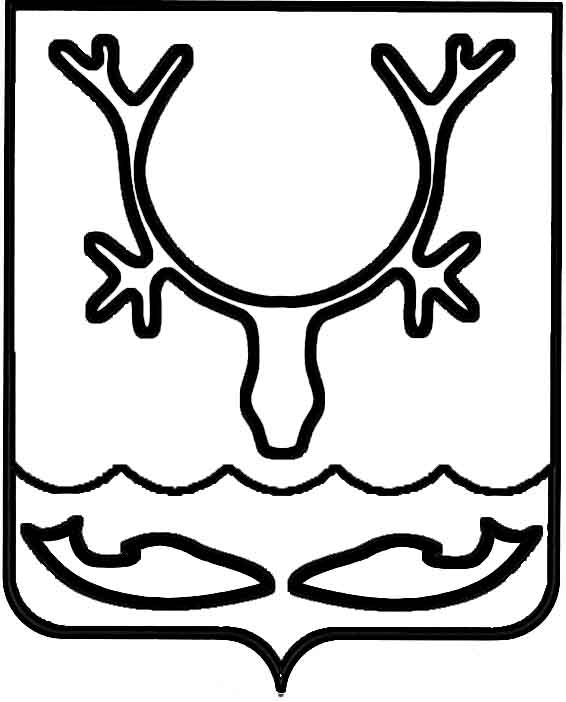 Администрация муниципального образования
"Городской округ "Город Нарьян-Мар"ПОСТАНОВЛЕНИЕО внесении изменений в Положение "О порядке подачи и рассмотрения заявления об установлении пенсии за выслугу лет, выплаты пенсии за выслугу лет и об установлении оснований приостановления                    и возобновления выплаты пенсии за выслугу лет лицам, замещавшим должности муниципальной службы в муниципальном образовании "Городской округ "Город Нарьян-Мар", утвержденное постановлением Администрации МО "Городской округ "Город Нарьян-Мар" от 06.03.2018 № 150В соответствии с законом Ненецкого автономного округа от 25.10.2010 
№ 73-ОЗ "О пенсии за выслугу лет лицам, замещавшим должности муниципальной службы в Ненецком автономном округе", Уставом муниципального образования "Городской округ "Город Нарьян-Мар" Администрация муниципального образования "Городской округ "Город Нарьян-Мар"П О С Т А Н О В Л Я Е Т:1.	Внести изменения в Положение "О порядке подачи и рассмотрения заявления об установлении пенсии за выслугу лет, выплаты пенсии за выслугу лет 
и об установлении оснований приостановления и возобновления выплаты пенсии 
за выслугу лет лицам, замещавшим должности муниципальной службы 
в муниципальном образовании "Городской округ "Город Нарьян-Мар", утвержденное постановлением Администрации МО "Городской округ "Город Нарьян-Мар" 
от 06.03.2018 № 150, дополнив разделами 5, 6 следующего содержания:"5. Прекращение выплаты пенсии за выслугу лет5.1. Выплата пенсии за выслугу лет прекращается по следующим основаниям:1) смерть получателя пенсии за выслугу лет;2) установление ежемесячного пожизненного содержания или дополнительного пожизненного ежемесячного материального обеспечения;3) установление ежемесячных доплат к пенсии в соответствии с иными нормативными правовыми актами Российской Федерации.Администрацией города Нарьян-Мара проводится проверка наличия основания для прекращения пенсии за выслугу лет, указанного в подпункте 1) пункта 5.1. настоящего Положения, в Едином государственном реестре записей актов гражданского состояния посредством межведомственного взаимодействия, а также 
в иных учреждениях, организациях, располагающих данными сведениями.5.2. Лицо, которому назначена пенсия за выслугу лет, в случае установления ему ежемесячного пожизненного содержания или дополнительного пожизненного ежемесячного материального обеспечения, установления ежемесячных доплат 
к пенсии в соответствии с иными нормативными правовыми актами Российской Федерации обязано в течение пяти рабочих дней со дня назначения указанных выплат сообщить об этом в письменной форме согласно Приложению 5 к настоящему Положению.5.3. Выплата пенсии за выслугу лет прекращается на основании правового акта главы города Нарьян-Мара.5.4. Выплата пенсии за выслугу лет прекращается:1) в случае, предусмотренном подпунктом 1) пункта 5.1 настоящего 
Положения, – с первого числа месяца, следующего за месяцем, в котором наступила смерть либо вступило в силу решение суда об объявлении получателя пенсии 
за выслугу лет умершим;2) в случае, предусмотренном подпунктами 2-3 пункта 5.1 настоящего Положения, – со дня установления лицу, которому назначена пенсия за выслугу лет, ежемесячного пожизненного содержания, дополнительного пожизненного ежемесячного материального обеспечения или иных доплат к пенсии в соответствии 
с иными нормативными правовыми актами Российской Федерации.6. Заключительные положения6.1. Суммы пенсии за выслугу лет, излишне выплаченные лицу вследствие несообщения им в установленный срок о наступлении обстоятельств, влекущих приостановление либо прекращение ее выплаты, установленные пунктом 4.1., подпунктами 2-3 пункта 5.1. настоящего Положения, подлежат возврату 
в бюджет муниципального образования "Городской округ "Город Нарьян-Мар" лицом, которому назначена пенсия за выслугу лет, а в случае его несогласия взыскиваются 
в судебном порядке.6.2. В случае неопределенности обстоятельств, указанных в пунктах 4.1, 5.1. настоящего Положения, глава города Нарьян-Мара вправе издать распоряжение 
о приостановлении выплаты пенсии за выслугу лет на срок не более 2 месяцев. 
При неподтверждении обстоятельств, являющихся основанием для прекращения выплаты, выплата пенсии возобновляется с момента её приостановки.".2.	Настоящее постановление вступает в силу со дня его официального опубликования.14.06.2023№938И.о. главы города Нарьян-Мара А.Н. Бережной